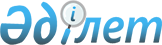 О внесении изменений в решение акима Каиндинского сельского округа от 22 июля 2011 года № 5 "О переименовании улиц поселка Алтынды Каиндинского аульного округа Мугалжарского района"Решение акима Каиндинского сельского округа Мугалжарского района Актюбинской области от 24 ноября 2014 года № 17. Зарегистрировано Департаментом юстиции Актюбинской области 24 декабря 2014 года № 4110

      В соответствии с Конституционным Законом Республики Казахстан от 3 июля 2013 года № 121-V «О внесении изменений и дополнений в Конституционный закон Республики Казахстан и в некоторые законодательные акты Республики Казахстан по вопросам исключения противоречий, пробелов, коллизий между нормами права различных законодательных актов и норм, способствующих совершению коррупционных правонарушений», статьей 35 Закона Республики Казахстан от 23 января 2001 года № 148 «О местном государственном управлении и самоуправлении в Республике Казахстан» аким Каиндинского сельского округа РЕШИЛ:

      1.

 Внести в решение акима Каиндинскогосельского округа от 22 июля 2011 года №5 «О переименовании улиц поселка Алтынды Каиндинского аульного округа Мугалжарского района» (зарегистрировано в реестре государственной регистрации нормативных правовых актов за № 3-9-148, опубликовано 12 октября 2011 года в районной газете «Мугалжар») следующие изменения:

      в заголовке и по всему тексту решения на русском языке слова «поселка», «аульного» заменить словами «села», «сельского».

      2.

 Настоящее решение вводится в действие по истечении десяти календарных дней после дня его первого официального опубликования.

 

 
					© 2012. РГП на ПХВ «Институт законодательства и правовой информации Республики Казахстан» Министерства юстиции Республики Казахстан
				      Аким Каиндинского сельского

      округаНиязова И.